Александр Алексеевич Головачёв – дважды герой Советского Союза, гвардии полковник.Командир 23-й гвардейской мотострелковой бригады 7-го гвардейского танкового корпуса 3-й гвардейской танковой армии.А. А. Головачёв родился 27 ноября (10 декабря) 1909 года в селе Любохна Брянского уезда Орловской губернии (ныне посёлок городского типа в Дятьковском районе Брянской области), в семье рабочего.С 1941 года Головачёв на фронтах Великой Отечественной войны, с марта 1942 года командир 1326-го стрелкового полка 415-й стрелковой дивизии, с августа 1942 года — 52-й мотострелковой бригадой 15-го танкового корпуса 3-й танковой армии.Успехи и подвиги бригады полковника Головачёва во время Львовско-Сандомирской операции были по заслугам отмечены указом Президиума Верховного Совета СССР от 23 сентября 1944 года. Этим указом командиру 23-й гвардейской мотострелковой бригады гвардии полковнику Головачёву Александру Алексеевичу присвоено звание Героя Советского  Союза.6 марта 1945 года гвардии полковник Головачёв А. А. погиб в бою в Силезии в районе Логау (ныне территории Польши) в результате ранения осколком вражеского снаряда. Похоронен в городе Васильков Киевской области Украины.Указом Президиума Верховного Совета СССР от 6 апреля 1945 года командир 23-й гвардейской мотострелковой бригады, Герой Советского Союза, гвардии полковник Головачёв Александр Алексеевич посмертно награждён второй медалью «Золотая Звезда».Орден Ленина (23.09.1944)
Три Ордена Красного Знамени (21.07.1942, 04.08.1943, 03.01.1944)Два Ордена Суворова II-й степени (31.03.1943, 10.01.1944).
	Орден Красной Звезды (1944)Медаль «За оборону Москвы» (1944)На родине дважды Героя, в посёлке Любохна, в 1951 году был установлен его бронзовый бюст. 
Местная средняя школа также носит его имя.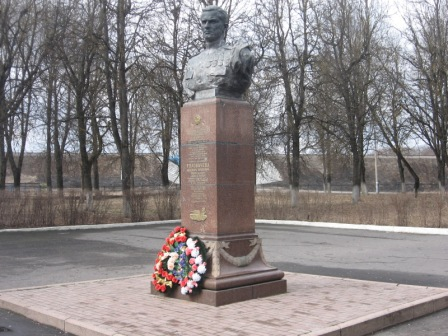 